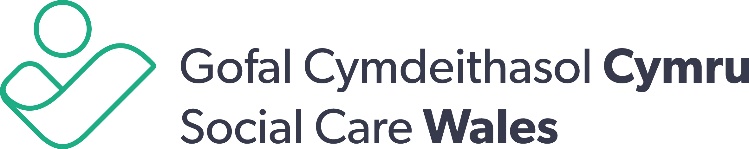 Fframwaith Cymru Gyfan ar gyfer y Blynyddoedd Cynnar a Gofal Plant 
Gweithlyfr 2: Iechyd, llesiant, dysgu, datblygiad a chwaraeCyflwyniadEr mwyn helpu gweithwyr a chyflogwyr i roi’r fframwaith sefydlu ar waith a helpu gweithwyr i greu’r dystiolaeth sydd ei hangen arnynt i ennill y cymhwyster “craidd”, rydym wedi datblygu gweithlyfrau ar gyfer pob rhan o’r fframwaith.  Mae pum adran i’r fframwaith sefydlu sydd wedi’u trefnu’n brif rannau. Mae’r prif rannau wedi’u trefnu fel y gallwch weld yr hyn sydd angen i chi ei wybod, ei ddeall a’i ddangos.  Adran 1 – Egwyddorion a gwerthoedd Adran 2 – Iechyd, llesiant, dysgu a datblygiad Adran 3 – Ymarfer proffesiynol fel gweithiwr y blynyddoedd cynnar a gofal plant Adran 4 – Diogelu plant Adran 5 – Iechyd a diogelwch ym maes gofal, dysgu, datblygiad a chwarae plant Mae pob adran yn gwneud y canlynol :nodi’r wybodaeth, y ddealltwriaeth a’r sgiliau sydd angen i chi, fel gweithiwr newydd, eu cael yn ystod eich cyfnod sefydlu – gan gynnwys y wybodaeth graidd, y sgiliau a’r ddealltwriaeth sy’n berthnasol ar draws holl leoliadau’r blynyddoedd cynnar a gofal plant, yn ogystal â’r hyn sy’n benodol i’ch rôl a’ch gweithle nodi egwyddorion a gwerthoedd y blynyddoedd cynnar a gofal plant sydd angen i chi eu dangos.Mae gan y gweithlyfr le i chi gofnodi eich dysgu wrth i chi fynd yn eich blaen a lle i’ch rheolwr gofnodi ei adborth. Efallai bydd eich rheolwr neu eich cyflogwr am ddefnyddio gweithgareddau dysgu neu astudiaethau achos eraill, yn ogystal â’r rhai yn y gweithlyfr hwn. Cofiwch gofnodi unrhyw ddysgu ychwanegol fel y gellir ei ddefnyddio tuag at eich cymhwyster.Mae yna eirfa sy’n berthynas i’r holl weithlyfrau ac sy’n rhoi rhai diffiniadau o’r termau a ddefnyddir. Bydd unrhyw beth sydd wedi’i nodi mewn print trwm (bold) yn cael ei gynnwys yma. Wrth i chi wneud eich ffordd drwy’r gweithgareddau dysgu yn y gweithlyfr, bydd eich rheolwr yn eich cyfarfod i weld sut ydych yn ymdopi ac i drafod unrhyw gymorth ychwanegol sydd ei angen arnoch. Byddant yn cwblhau’r log cynnydd gyda chi ac yn helpu os oes yna unrhyw fylchau. Iechyd, llesiant, dysgu, datblygiad a chwarae Bydd y gweithlyfr hwn yn eich helpu i ymchwilio i’r rôl sydd gennych chi fel gweithiwr ym maes y blynyddoedd cynnar a gofal plant o hybu iechyd a llesiant plant.  Cynnwys																	Tudalen2.1 	Ffactorau sy’n effeithio ar iechyd, llesiant, datblygiad a chwarae 			          		  	   5						       	2.2 	Amgylcheddau cadarnhaol ar gyfer iechyd, llesiant, dysgu, datblygiad a chwarae plant 		  	   82.3 	Chwarae													   	   9							2.4 	Gofal personol plant 												  11 2.5 	Rhoi meddyginiaeth 	 										   	  12Log cynnydd 														 	  132.1 	Ffactorau sy’n effeithio ar iechyd, llesiant, dysgu, datblygiad a chwarae CanlyniadauGallwch weithio mewn ffyrdd sy’n: hyrwyddo ffyrdd o weithio gyda phlant sy’n eu helpu i gymryd rhan mewn gweithgareddau a phrofiadau amrywiol, a chynyddu eu datblygiad ar lefel sy’n briodol i’w hoedran, eu hanghenion a’u gallucefnogi plant mewn ffyrdd sy’n hyrwyddo eu hunan-barch, eu hymdeimlad o ddiogelwch ac o berthyn cefnogi plant i gydnabod a dathlu eu gallu, eu doniau, a’u cyflawniadau.Yn yr adran hon byddwch yn dangos eich dealltwriaeth o’r ffactorau sy’n effeithio ar iechyd, llesiant a datblygiad plant. Mae’n bwysig eich bod yn gwybod am ddatblygiad plant oherwydd bydd yn eich helpu i ddeall anghenion plant ar wahanol gamau yn eu bywydau. Byddwch angen bod yn ymwybodol hefyd o’r ffactorau a all gael effaith gadarnhaol neu negyddol ar ddatblygiad a’r ffordd y mae hyn yn gysylltiedig ag iechyd a llesiant plentyn.Byddwch angen dysgu am ddatblygiad plant cyn gwneud y rhan hwn o’r gweithlyfr. Gall hyn fod drwy hyfforddiant neu drwy ddarllen a gwaith ymchwil dan arweiniad.Gweithgaredd dysgu  Gweithgaredd dysgu Byddwch angen dysgu bod y ffordd y mae plant yn ffurfio ymlyniadau â’r rhai sy’n darparu gofal sylfaenol yn cael effaith sylweddol ar eu datblygiad cynnar.Gweithgaredd dysgu  Mae’n bwysig eich bod yn deall y cysylltiad rhwng gwydnwch emosiynol a hunan-barch, a’r ffordd y gallwch chi, fel ymarferydd ym maes y blynyddoedd cynnar a gofal plant, ei hybu.2.2 Amgylcheddau cadarnhaol ar gyfer iechyd, llesiant, dysgu, datblygiad a chwarae plant Canlyniadau Gallwch weithio mewn ffyrdd sy’n:cefnogi amgylchedd cadarnhaol a diogel sy’n diwallu anghenion iechyd, llesiant, datblygiad ac anghenion unigol plantcyfrannu at y broses o gynllunio a threfnu amgylchedd cadarnhaol a diogel sy’n cefnogi datblygiad plant darparu amgylchedd diogel, gofalgar, ymatebol i blant a’u teuluoedd sy’n eu meithrin ac yn eu gwerthfawrogi.Mae darparu amgylcheddau cadarnhaol sy’n meithrin ac sy’n cefnogi llesiant emosiynol, corfforol a meddyliol plant yn bwysig er mwyn eu helpu i dyfu a datblygu. Mae amgylchedd cadarnhaol yn cynnwys darparu gofal o ansawdd da sy’n meithrin y plentyn mewn amgylchedd ffisegol diogel a chyfforddus.Gan feddwl am y plant rydych yn eu cynorthwyo yn eich lleoliad, mae angen i chi gwblhau nodiadau’r gweithlyfr isod.2.3 ChwaraeCanlyniadauGallwch weithio mewn ffyrdd sy’n:darparu cyfleoedd amrywiol ar gyfer mathau gwahanol o chwarae addasu’r amgylchedd a’r gweithgareddau i wneud yn siŵr y gall pob plentyn gymryd rhandiwallu anghenion a dewisiadau unigol plant.Mae chwarae yn bwysig i iechyd, llesiant, dysgu a datblygiad plant. Yn ôl Cymru: Gwlad sy’n Creu Cyfle i Chwarae – Canllawiau Statudol (2014) Llywodraeth Cymru:“Mae Llywodraeth Cymru yn rhoi gwerth mawr ar chwarae ac ar ei bwysigrwydd i fywydau plant yn ein cymdeithas. Credwn fod gan blant hawl sylfaenol i allu chwarae, a bod chwarae’n rhan annatod o’u mwynhad mewn bywyd ac yn cyfrannu at eu lles. Credwn hefyd fod chwarae yn hanfodol i ddatblygiad gwybyddol; corfforol; cymdeithasol ac emosiynol plant. Mae llawer o dystiolaeth i gefnogi’r gred hon yn ogystal â dealltwriaeth gynyddol o gyfraniad chwarae nid yn unig at fywydau plant, ond hefyd at les eu teuluoedd a’r gymuned ehangach.” Gweithgaredd dysgu Gofal personol plantCanlyniadauGallwch weithio mewn ffyrdd sy’n:cynorthwyo gyda phatrymau gofal personol sy’n diwallu anghenion unigol plant cynorthwyo gyda phatrymau gofal personol plant mewn ffordd sy’n eu trin gydag urddas a pharch, ac sy’n amddiffyn y plentyn a chi rhag niwed neu honiadau o niwed. Mae cefnogi gofal personol plant mewn ffordd sy’n dangos urddas a pharch yn agwedd bwysig ar ofal a chymorth o ansawdd da. Bydd rhai plant angen cymorth neu arweiniad i ddysgu i gymryd mwy o gyfrifoldeb am eu gofal personol, tra bydd eraill angen cymorth mwy uniongyrchol, gan ddibynnu ar eu hoedran a’u hanghenion o ran cymorth. Gweithgaredd dysgu 2.5 Rhoi meddyginiaeth CanlyniadauGallwch weithio mewn ffyrdd sy’n:dilyn polisïau a gweithdrefnau eich sefydliad wrth gynorthwyo gyda’r dulliau o roi meddyginiaeth a’r defnydd o feddyginiaeth.
Mewn lleoliadau lle mae ymarferwyr yn gyfrifol am roi meddyginiaeth a chwblhau gweithdrefnau iechyd sylfaenol, mae’n bwysig bod ymarferwyr yn deall sut i gwblhau’r tasgau hyn yn briodol ac yn deall pwysigrwydd ei gofnodi’n gywir. Mae angen i chi fod yn ymwybodol o bolisïau a gweithdrefnau eich lleoliad, a dylech fod yn glir am yr hyn y mae gofyn i chi ei wneud ac y caniateir i chi ei wneud.Gweithgaredd dysgu Atebwch y cwestiynau canlynol er mwyn dangos eich bod yn deall polisïau a gweithdrefnau eich sefydliad wrth gynorthwyo gyda’r dulliau o roi meddyginiaeth a’r defnydd o feddyginiaeth.Log cynnydd Adran 2: Iechyd, llesiant, dysgu, datblygiad a chwarae Enw: Enw’r gweithle: Dyddiad cychwyn y broses sefydlu:Llofnod y rheolwr: ……………………………………………………Llofnod y gweithiwr: …………………………………………………….Nodiadau’r gweithlyfr 1. Pam ei bod yn bwysig sicrhau y gall plant gymryd rhan mewn amrywiaeth eang o weithgareddau a phrofiadau? 2. Sut mae eich lleoliad yn sicrhau y gall plant gymryd rhan mewn amrywiaeth eang o weithgareddau a phrofiadau?3. Rhowch enghraifft o un ffordd rydych wedi ei gwneud yn haws i blant gymryd rhan yn eich lleoliad. Beth oedd y canlyniadau?Nodiadau’r gweithlyfrBeth mae’r term “ymlyniad” yn ei olygu i chi?Allwch chi ddisgrifio sut mae ymlyniadau diogel yn cael eu ffurfio, a’r effaith y mae ymlyniadau diogel ac ymlyniadau anniogel yn eu cael ar ddatblygiad plant a phobl ifanc?Rhowch enghraifft o un ffordd yr ydych yn gweithio gyda phlant er mwyn hybu eu hunaniaeth, eu hunan-barch, eu hymdeimlad o ddiogelwch ac o berthyn.Nodiadau’r gweithlyfrPam ei bod yn bwysig cydnabod a dathlu gallu, doniau a chyflawniadau’r plant yn eich gofal?Sut mae eich lleoliad yn cydnabod a dathlu gallu, doniau a chyflawniadau'r plant yn eich gofal?Rhowch enghraifft o un ffordd yr ydych wedi helpu plant i gydnabod a dathlu eu galluoedd, eu doniau a’u cyflawniadau  Nodiadau’r gweithlyfrBeth sy’n cyfrannu at amgylchedd cadarnhaol? Rhestrwch bum nodwedd o leiaf Sut mae amgylchedd eich lleoliad yn helpu i sicrhau bod pob plentyn yn cael ei gynnwys ac yn datblygu’n gyfannol? Rhowch enghraifft o un ffordd rydych wedi addasu’r amgylchedd i gefnogi cynhwysiant a datblygiad cyfannol plentyn penodol yn eich lleoliad     Nodiadau’r gweithlyfrMae angen i chi arsylwi ar blant yn chwarae yn eich lleoliad. Defnyddiwch eich sgiliau arsylwi i:Nodi’r gwahanol fathau o chwarae rydych wedi arsylwi arnynt  Disgrifio sut roedd y chwarae’n cael ei ddewis yn rhydd, ei gyfarwyddo’n bersonol a’i gymell o’i ran ei hun   
Nodi unrhyw beth a oedd yn rhwystro plentyn rhag cymryd rhan Nodi anghenion a dewisiadau unigol y plant Myfyrio ar y ffordd roedd oedolion yn cynorthwyo gyda’r chwarae Nodiadau’r gweithlyfrPam mae’n bwysig cefnogi patrymau gofal personol sy’n diwallu anghenion unigol plant?
Pa bolisïau a gweithdrefnau sydd gan eich sefydliad neu leoliad er mwyn sicrhau bod heintiau’n cael eu hatal a’u rheoli pan fyddwch yn helpu plant gyda phatrymau gofal personol?Rhowch enghraifft o un ffordd rydych wedi cynorthwyo gyda phatrwm gofal personol plentyn a’r ffordd y gwnaethoch amddiffyn y plentyn a chi rhag honiadau o niwed.Nodiadau’r gweithlyfrPa bolisïau a gweithdrefnau sydd gan eich sefydliad neu leoliad mewn perthynas â rhoi meddyginiaeth a’r defnydd ohono?Rhowch enghraifft o sefyllfa lle y gall fod angen i chi roi meddyginiaeth. Beth sydd angen i chi ei ystyried?Pryd fyddech chi angen gofyn am ragor o gyngor, canllawiau neu gymorth ar gyfer rhoi meddyginiaeth a’r defnydd ohono?Prif feysydd     CanlyniadSeiliedig ar dystiolaethAseswyd gan bwy a phryd Llofnod y rheolwr a dyddiad  2.1 Ffactorau sy’n effeithio ar iechyd, llesiant, dysgu, datblygiad a chwarae Gallwch weithio mewn ffyrdd sy’n: hyrwyddo ffyrdd o weithio gyda phlant sy’n eu helpu i gymryd rhan mewn gweithgareddau a phrofiadau amrywiol, a chynyddu eu datblygiad ar lefel sy’n briodol i’w hoedran, eu hanghenion a’u gallucefnogi plant mewn ffyrdd sy’n hyrwyddo eu hunan-barch, eu hymdeimlad o ddiogelwch ac o berthyn cefnogi plant i gydnabod a dathlu eu gallu, eu doniau a’u cyflawniadau.2.2 Amgylcheddau cadarnhaol ar gyfer iechyd, llesiant, dysgu, datblygiad a chwarae plantGallwch weithio mewn ffyrdd sy’n:cefnogi amgylchedd cadarnhaol a diogel sy’n diwallu anghenion iechyd, llesiant, datblygiad ac anghenion unigol plantcyfrannu at y broses o gynllunio a threfnu amgylchedd cadarnhaol a diogel sy’n cefnogi datblygiad plant darparu amgylchedd diogel, gofalgar, ymatebol i blant a’u teuluoedd sy’n eu meithrin ac yn eu gwerthfawrogi.2.3 ChwaraeGallwch weithio mewn ffyrdd sy’n:darparu cyfleoedd amrywiol ar gyfer mathau gwahanol o chwarae addasu’r amgylchedd a’r gweithgareddau i wneud yn siŵr y gall pob plentyn gymryd rhandiwallu anghenion a dewisiadau unigol plant.2.4 Gofal personol plantGallwch weithio mewn ffyrdd sy’n:cynorthwyo gyda phatrymau gofal personol sy’n diwallu anghenion unigol plant cynorthwyo gyda phatrymau gofal personol plant mewn ffordd sy’n eu trin gydag urddas a pharch, ac sy’n amddiffyn y plentyn a chi rhag niwed neu honiadau o niwed.2.5 Rhoi meddyginiaeth Gallwch weithio mewn ffyrdd sy’n:dilyn polisïau a gweithdrefnau eich sefydliad wrth gynorthwyo gyda’r dulliau o roi meddyginiaeth a’r defnydd o feddyginiaeth.